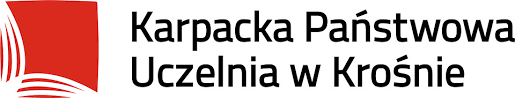 ………………………………………………………..Imię i nazwisko…………………………………………………………Rok i kierunek studiówOświadczam, że w okresie odbywania praktyki zawodowej w terminie …………………………………………... objęty jestem ubezpieczeniem NNW.………………………………………………….Data i podpis studenta